Classifying Reactions Comic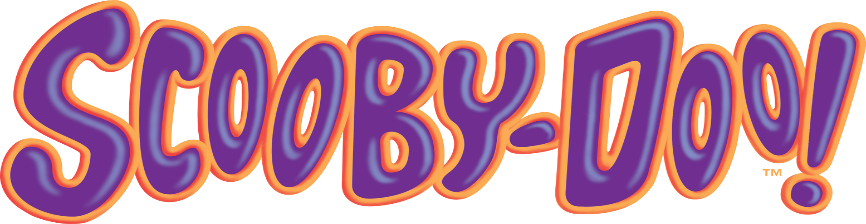 SynthesisA + B  AB2Na + Cl2 → 2NaCl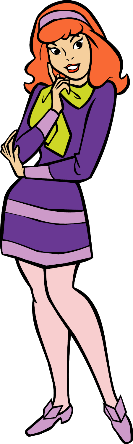 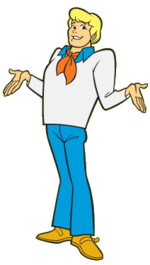 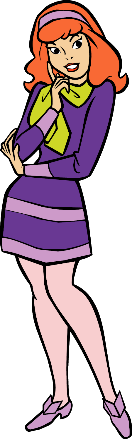 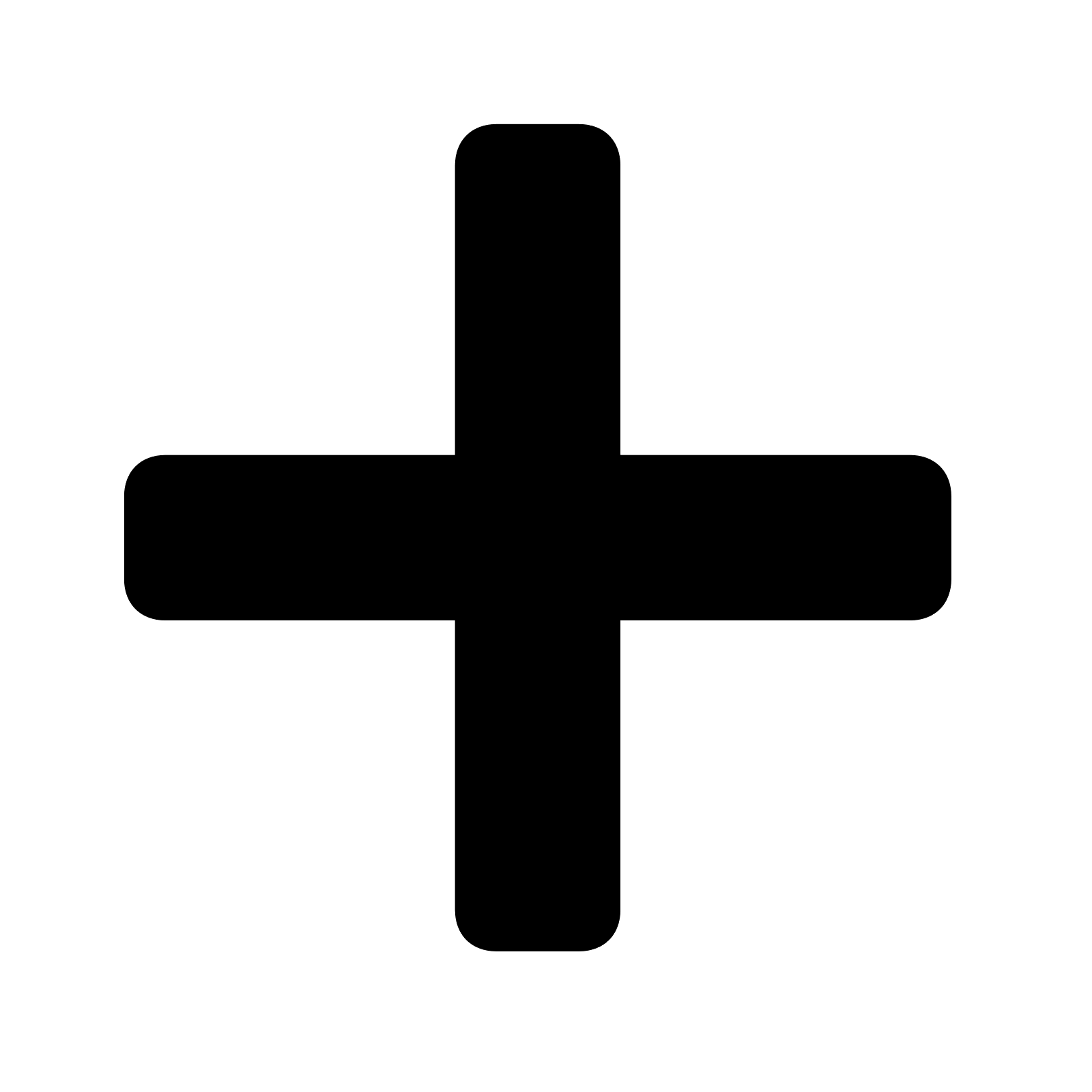 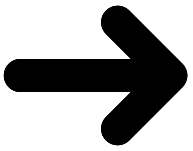 DecompositionAB  A + B2H2O2 → 2H2O + O2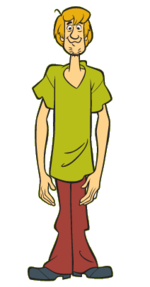 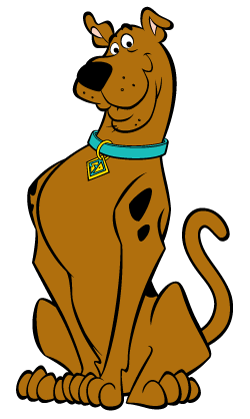 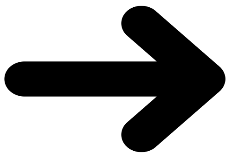 Single ReplacementA + CB  C + ABZn + 2HCl → ZnCl2 + H2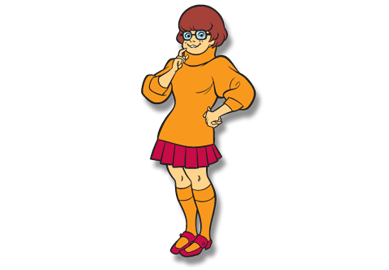 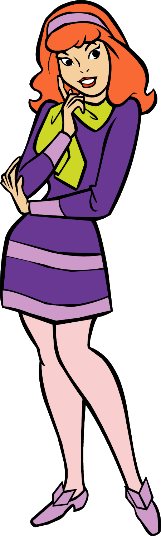 Double ReplacementAB + CD  CB + ADBaCl₂ ​+ Na₂​SO₄ → BaSO4 + 2NaCl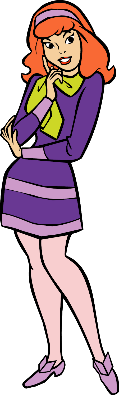 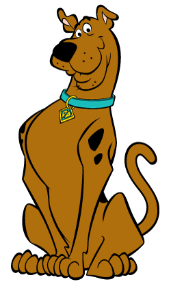 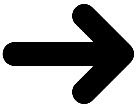 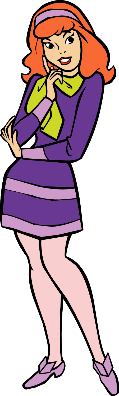 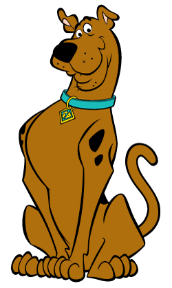 